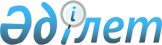 О внесении изменений в приказ Председателя Комитета национальной безопасности Республики Казахстан от 12 марта 2015 года № 11 "Об утверждении норм возмещения затрат за проезд на транспорте"Приказ Председателя Комитета национальной безопасности Республики Казахстан от 29 июля 2022 года № 44/қе. Зарегистрирован в Министерстве юстиции Республики Казахстан 3 августа 2022 года № 29006
      ПРИКАЗЫВАЮ:
      1. Внести в приказ Председателя Комитета национальной безопасности Республики Казахстан от 12 марта 2015 года № 11 "Об утверждении норм возмещения затрат за проезд на транспорте" (зарегистрирован в Реестре государственной регистрации нормативных правовых актов Республики Казахстан за № 10930) следующие изменения:
      преамбулу изложить в следующей редакции:
      "В соответствии с пунктом 5 статьи 73, пунктом 4 статьи 77 и пунктом 4 статьи 78 Закона Республики Казахстан "О специальных государственных органах Республики Казахстан" ПРИКАЗЫВАЮ:";
      Нормы возмещения затрат за проезд на транспорте, утвержденные указанным приказом, изложить в новой редакции согласно приложению к настоящему приказу.
      2. Департаменту военно-технического обеспечения Службы финансового и материально-технического обеспечения Комитета национальной безопасности Республики Казахстан в установленном законодательством Республики Казахстан порядке обеспечить:
      1) государственную регистрацию настоящего приказа в Министерстве юстиции Республики Казахстан;
      2) размещение настоящего приказа на интернет-ресурсе Комитета национальной безопасности Республики Казахстан;
      3) в течение десяти рабочих дней после государственной регистрации настоящего приказа в Министерстве юстиции Республики Казахстан представление в Юридический департамент Комитета национальной безопасности Республики Казахстан сведений об исполнении мероприятий, предусмотренных подпунктами 1) и 2) настоящего пункта.
      3. С настоящим приказом ознакомить сотрудников органов национальной безопасности Республики Казахстан.
      4. Настоящий приказ вводится в действие по истечении десяти календарных дней после дня его первого официального опубликования.
      СОГЛАСОВАНМинистерство финансовРеспублики Казахстан Нормы возмещения затрат за проезд на транспорте
      1. Настоящие нормы возмещения затрат за проезд на транспорте распространяются на:
      1) сотрудников органов национальной безопасности Республики Казахстан (кроме курсантов и слушателей военных, специальных учебных заведений) в случаях, предусмотренных пунктом 5 статьи 73 Закона Республики Казахстан "О специальных государственных органах Республики Казахстан" (далее – Закон); 
      2) курсантов и слушателей военных, специальных учебных заведений в случаях, предусмотренных пунктом 4 статьи 77 Закона;
      3) членов семей сотрудников органов национальной безопасности Республики Казахстан (кроме курсантов и слушателей военных, специальных учебных заведений) в случаях, предусмотренных пунктом 4 статьи 78 Закона.
      2. Затраты за проезд на транспорте возмещаются на основании проездных документов:
      1) при проезде железнодорожным транспортом:
      по тарифу купейного вагона (за исключением вагонов с двухместными купе с нижним расположением мягких диванов, мягкими креслами для сидения с устройством по регулированию его положения спального вагона);
      по тарифу вагонов с двухместными купе с нижним расположением мягких диванов, мягкими креслами для сидения с устройством по регулированию его положения спального вагона при следовании на стационарное лечение по медицинским показаниям в военно-медицинские (медицинские) подразделения на основании направления военно-врачебной комиссии и при наличии срочности перемещения сотрудника с письменного подтверждения:
      в Комитете национальной безопасности Республики Казахстан (далее – КНБ) – уполномоченным руководителем;
      в ведомствах, территориальных и иных органах национальной безопасности Республики Казахстан – первым руководителем;
      2) при проезде водным и автомобильным транспортом – по существующей в данной местности стоимости проезда;
      3) по проезду автотранспортом (кроме такси) к железнодорожной станции, пристани, аэропорту, если они находятся за пределами населенного пункта;
      4) стоимость бронирования проездных билетов, а также стоимость пользования постельными принадлежностями;
      5) при проезде воздушным транспортом – по тарифу экономического класса при следовании на стационарное лечение по медицинским показаниям в военно-медицинские (медицинские) подразделения на основании направления военно-врачебной комиссии и при наличии срочности перемещения сотрудника с письменного подтверждения:
      в КНБ – Председателя КНБ или его первого заместителя либо заместителя Председателя КНБ, направляющего финансово-хозяйственную деятельность;
      в ведомствах, территориальных и иных органах национальной безопасности Республики Казахстан – первым руководителем.
      3. При отсутствии проездных документов (билетов) расходы возмещаются по минимальной стоимости проезда транспортом (за исключением воздушного), указанным в подпунктах 1) и 2) пункта 2 настоящих Норм возмещения затрат за проезд на транспорте, на основании рапорта сотрудника и справки о минимальной стоимости проезда на железнодорожном транспорте по тарифу плацкартного вагона (в произвольной форме), согласованного:
      в КНБ – с заместителем Председателя КНБ, направляющим финансово-хозяйственную деятельность;
      в ведомствах, территориальных и иных органах национальной безопасности Республики Казахстан – первым руководителем.
					© 2012. РГП на ПХВ «Институт законодательства и правовой информации Республики Казахстан» Министерства юстиции Республики Казахстан
				
      Председатель Комитетанациональной безопасностиРеспублики Казахстан

Е. Сагимбаев
Приложение к приказу
Председателя Комитета
национальной безопасности
Республики Казахстан
от 29 июля 2022 года № 44/қеУтверждены приказом
Председателя Комитета
национальной безопасности
Республики Казахстан
от 12 марта 2015 года № 11